 On the Road – resource 18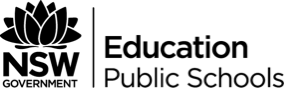 Travel blogs/diariesWhat is a travel blog?A blog is a discussion or informational website published on the Internet consisting of informal diary-style entries (“posts”. Therefore, a travel blog is a record of an individuals travels on the Internet. A travel blogger is usually someone whose main income is generated from the website or sites that they manage. Travel blog activityHave a look through the following travel blog websites and then answer the following questions in your workbook for one of the websites.http://www.youtheworldwandering.com/https://www.nomadicmatt.com/https://theblondeabroad.com/https://hippie-inheels.com/https://nerdnomads.com/https://www.adventurouskate.com/ Why did this blog initially appeal to you? Pick one aesthetic feature of the blog site and discuss how it aids in creating a successful appealing website.Briefly describe the individual behind your blog? Was this information easy to locate? Locate the most recent blog post on the website and provide a brief overview of the post. What did you find most interesting/appealing about their writing style (were they funny, did they write in first person, did they seem sincere etc.)?Your turn Write two blog posts that are linked to your overseas travel itinerary. Ensure that you are extremely creative and descriptive.